             NATIONAL DEFENCE UNIVERSITY OF MALAYSIA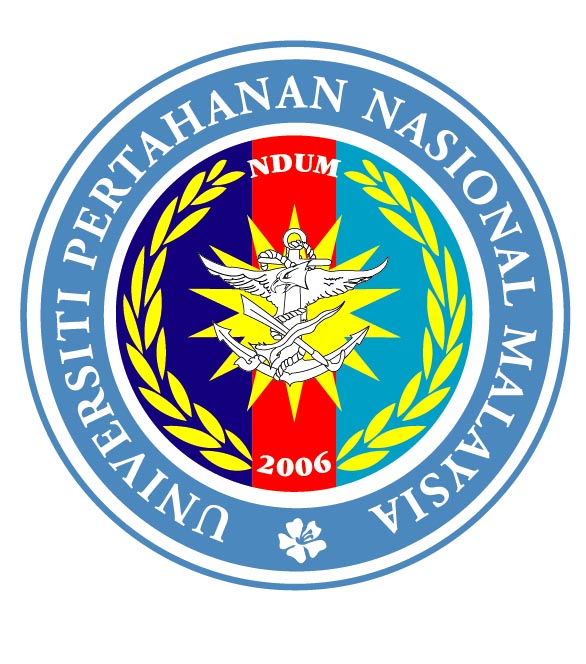 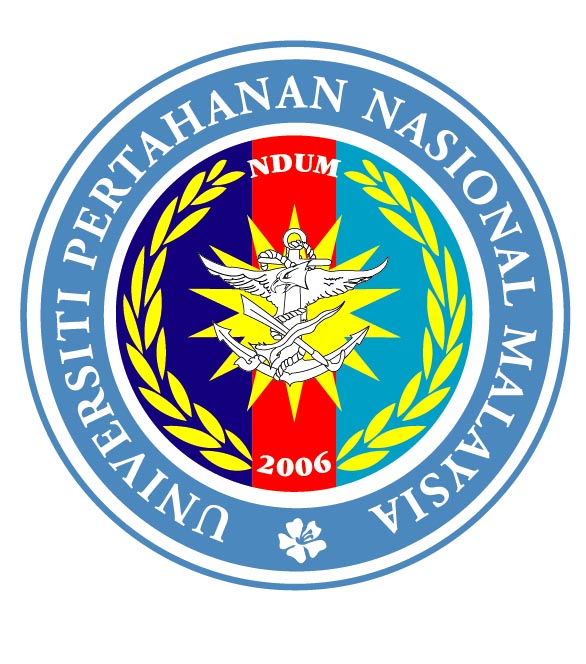 This form needs to be submitted not later than three (3) months before thesis submission date for examination.Please enclose abstract of the thesis.Full Name: 	_________________________________________________________________Matric No.:	____________________       3.	Number of Registered Semesters: Programme:	_______________________________________________________________5.	Field of Study: 	_______________________________________________________________ 6.	Faculty: 	_______________________________________________________________7.	Thesis Title (use CAPITAL LETTERS):	_____________________________________________	______________________________________________________________________________	______________________________________________________________________________	______________________________________________________________________________This is to inform you that I will submit my thesis for examination three (3) months within three (3) month after the date of this notice.I understand that if I fail to submit my Thesis within three (3) months, this notice of submission is considered void and I will submit a new notice of submission.I understand that I am required to pay all prescribed fees before submitting the Thesis. ____________________________				_________________________		Student’s Signature						     DateI hereby confirm that ____________________________________________ (student’s name) ________________________ (matric No.) has agreed to submit his/her thesis three (3) months from the date  ________________________. In this regard, I hereby endorse/do not endorse the candidate’s intention to submit the draft copies of thesis for examination three (3) months after the date of this notice. _______________________________________				_________________________Signature and Official Stamp of Main Supervisor				                     DateRecommendation by the Faculty Graduate Studies Committee:The Faculty Centre has recommended the appointment of the following External and Internal Examiners:-(a)	Candidates for the INTERNAL EXAMINER (please list according to priority)(b)	Candidates for the EXTERNAL EXAMINER (please list according to priority)____________________________________		_________________________	        Signature and Official Stamp				      Date                                        DeanReceived by:Signature:		_______________________________________Officer’s Name:		_______________________________________Date:			_______________________________________ Name Expertise(1)	(2)	 Name Expertise(1)	(2)	(3)	Important Notice:-For Master candidates, one External Examiner and one Internal Examiner shall be appointed. The faculty must recommend at least two (2) candidates each for both the External and Internal Examiner.For PhD candidates, two External Examiners and one Internal Examiner shall be appointed. The faculty must recommend at least two (2) candidates for the Internal Examiner and three (3) candidates for the External Examiner. 